2017 is voorbij gevlogen, tijd voor een jaarverslag! In 2017 is er veel werk verricht, zijn er bijzonder veel giften binnengekomen en hebben we veel mensen door middel van verschillende projecten kunnen helpen.Mobiele klinieken
Tot en met mei 2017 draaiden we 3 mobiele klinieken per maand; 2 in de gemeente Chilaweni en 1 in het stadsdeel Machinjiri. In mei is er een overheidskliniek geopend in de gemeente Chilaweni en dus werd onze mobiele kliniek overbodig. Helaas bleek de overheidskliniek maar zeer matig bevoorraadt te worden vanuit de overheid en dus werd al snel geconstateerd dat er een groot tekort aan medicijnen was. En dus werd gevraagd of wij konden ondersteunen. Omdat deze kliniek niet onder onze verantwoordelijkheid valt hebben we toen besloten om alleen tijdelijk te helpen met de aanschaf van bepaalde medicijnen. 
€3150 werd opzij gezet voor de aanschaf van medicijnen en met dit bedrag hebben we de kliniek van Augustus tot en met December kunnen voorzien van de hoognodige medicijnen.Ondanks dat we minder mobiele klinieken draaien, zien we toch duidelijk dat we meer mensen hebben kunnen helpen in onze kliniek. Onze voorraad medicijnen is sterk uitgebreid waardoor we nog meer verschillende ziektebeelden kunnen behandelen zonder de patiënten door te sturen naar het ziekenhuis. Zie onderstaande tabel.
Totaal aantal behandelingen and doorverwijzingen: 2105! In totaal bezochten tussen de 2200 en 2300 patiënten onze kliniek.Ook de gezondheidslessen en voorlichting gaan nog steeds door en wordt goed bezocht. Voedselhulp Jan – Maart 2017
In afwachting van de oogst hebben we in de maanden Jan, Febr en Maart 50 families kunnen ondersteunen met voedselhulp. En daarnaast hebben we 55 families kunnen helpen met de aanschaf van zaden en kunstmest. 
En wat een gezegende oogst hebben we ontvangen! De oogst was voldoende om de families een jaarlang van eten te voorzien, en sommigen waren zelfs in staat om meer dan genoeg te oogsten en dus te verkopen. En dus was er eind 2017 en begin 2018 geen voedselhulp nodig! God is goed! Onderwijs 
In Januari 2017 hebben we schoolgeld voor een grote groep kinderen kunnen betalen. De overheid vraagt een kleine bijdrage per kind, maar sommige (groot)ouders kunnen deze kleine bijdrage niet betalen. Het eerst kwartaal mochten deze kinderen toch gewoon naar school, maar in januari moest het schoolgeld toch echt betaald worden. Om te voorkomen dat deze kinderen het schooljaar niet af konden maken, hebben wij toen besloten om voor hen te betalen en hen ook van schriften, pennen en pencils te voorzien.Farming Gods Way 
In Juni hebben we in samenwerking met Crown Ministries een 3 daagse training in Chilaweni kunnen organiseren. Tijdens deze training werden de basis principes van een landbouwtechniek gebaseerd op de Bijbel uitgelegd. De training werd goed bezocht en was erg leerzaam en vernieuwend.
Vervolgens hebben we 4 boeren uit het dorp op kunnen laten leiden tot trainers van deze nieuwe landbouwtechnieken. Zij ontvingen in oktober hun certificaat en zijn sindsdien druk met het trainen van andere boeren. Daarnaast zijn zij nu ook verantwoordelijk voor het goed laten verlopen van alle agrarische projecten.Bomen project
In november 2017 zijn er 350 bomen geplant in de gemeente Chilaweni. Deze bomen zijn vnl geplant rondom scholen en kindercentra om deze kinderen van fruit te voorzien. Daarnaast hebben we moringa bomen geplant. De blaadjes van deze bomen zijn heel erg voedzaam en goed in het tegengaan van ondervoeding. Zodra de bomen groot genoeg zijn, zullen we een groep vrijwilligers in de gemeente trainen in het bereiden van en gebruik van deze blaadjes.Life stock project
In November is er nog een ander eenmalig project geweest, maar de bedoeling van dit project is dat het nog maanden, zelfs jaren doorrolt, maar zonder onze hulp. Eenmalig hebben we geiten, varkens en kippen gebracht. Deze dieren zijn verdeeld en zodra er jonge varkentjes, geitjes en kuikens zijn, worden deze weer verdeeld. Uiteindelijk is het de bedoeling dat iedereen mee deelt. Deze dieren zorgen naast voedsel (eieren en geitenmelk), ook voor mest inkomen. Zaden en kunstmest
En we hebben 2017 afgesloten met een een zaden en kunstmest project. Deze keer hebben we de zaden en de kunstmest niet gratis uitgedeeld om zo een ‘bedel-cultuur tegen te gaan. Voor de zaden was de eigen bijdrage van 50% en voor het kunstmest 40%. Uiteindelijke hebben zo’n 125 families van dit project kunnen profiteren.
En nu hopen en bidden we om voldoende regen en een goede oogst! Bidt u met ons mee?
Hartelijk dank voor uw giften, bemoedigingen en gebed in 2017!
Kenneth, Margreet en Zarah Mbendera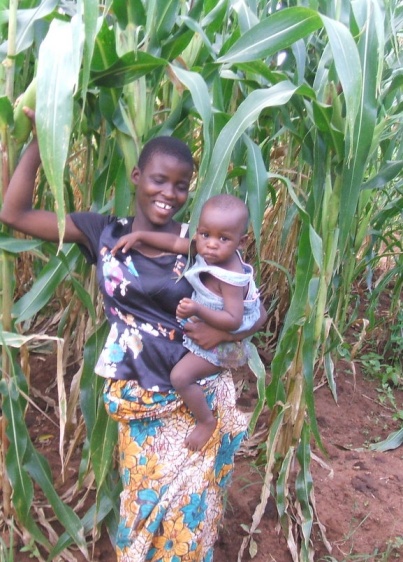 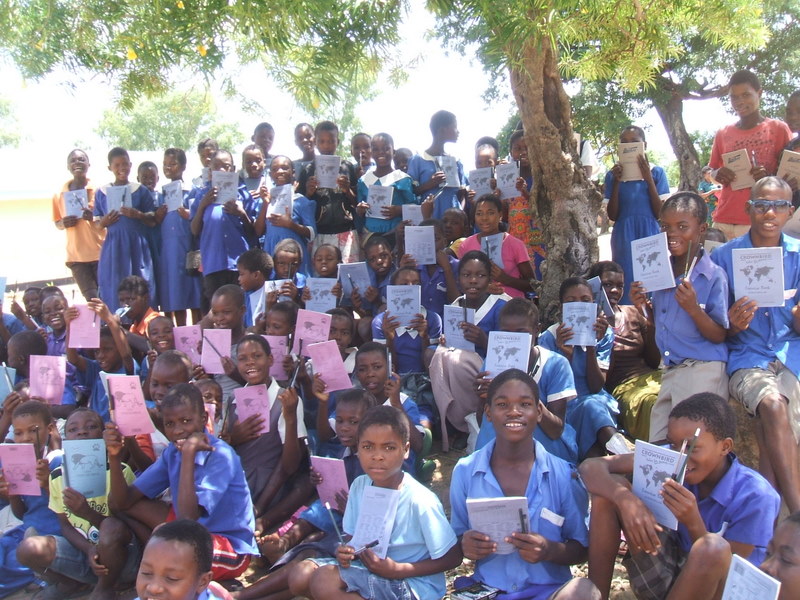 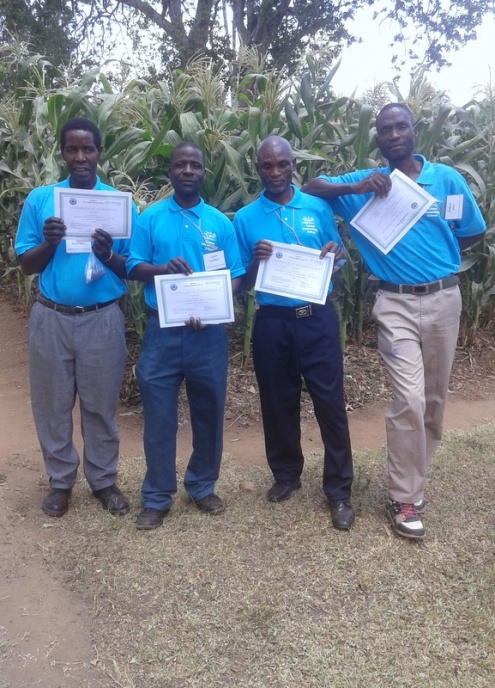 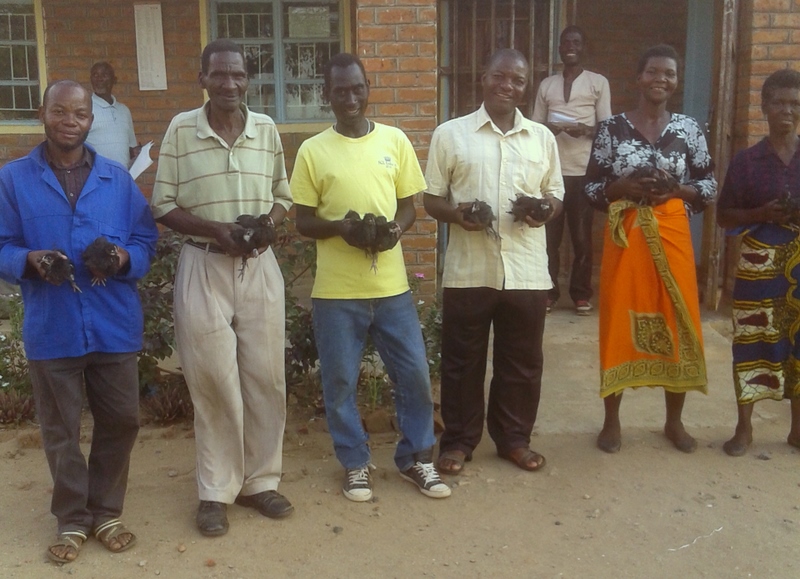 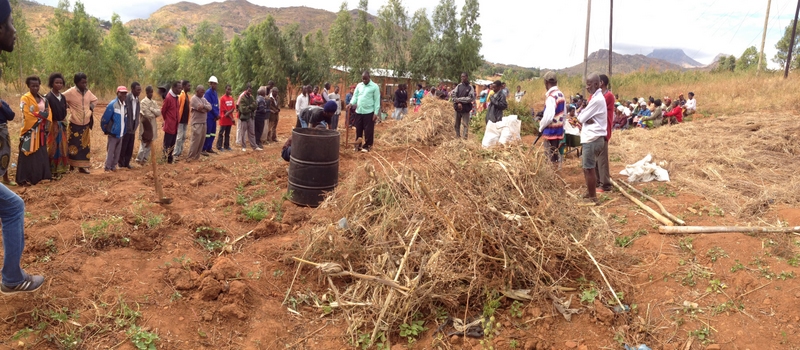 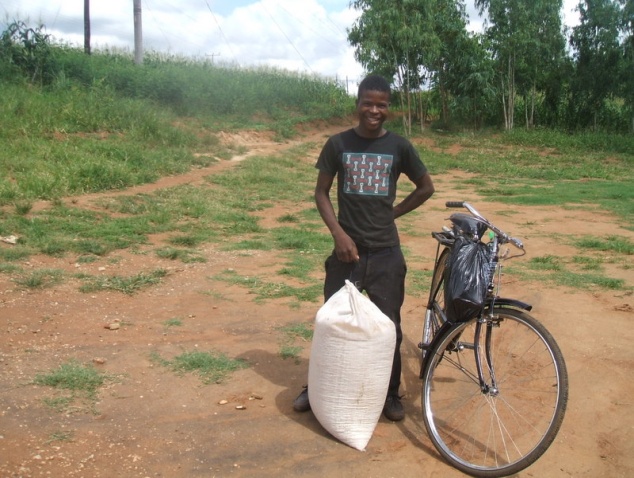 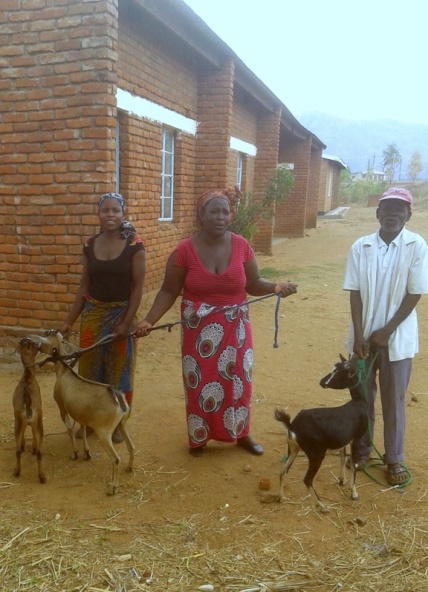 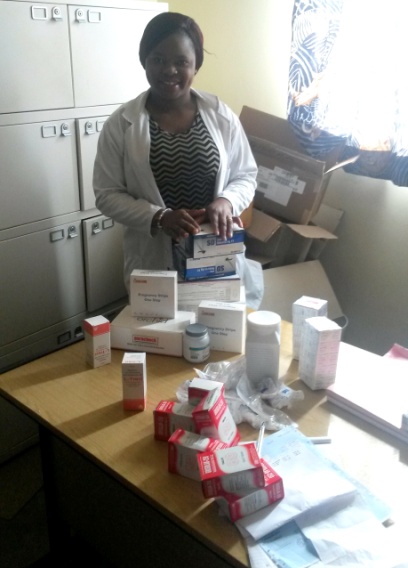 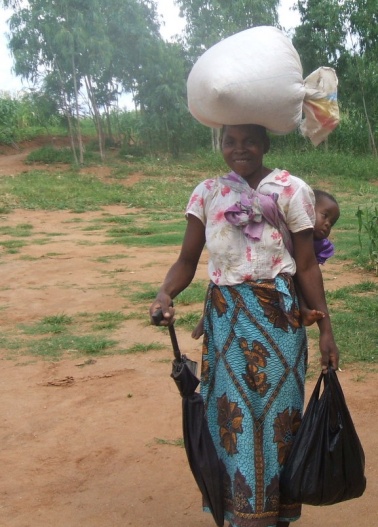 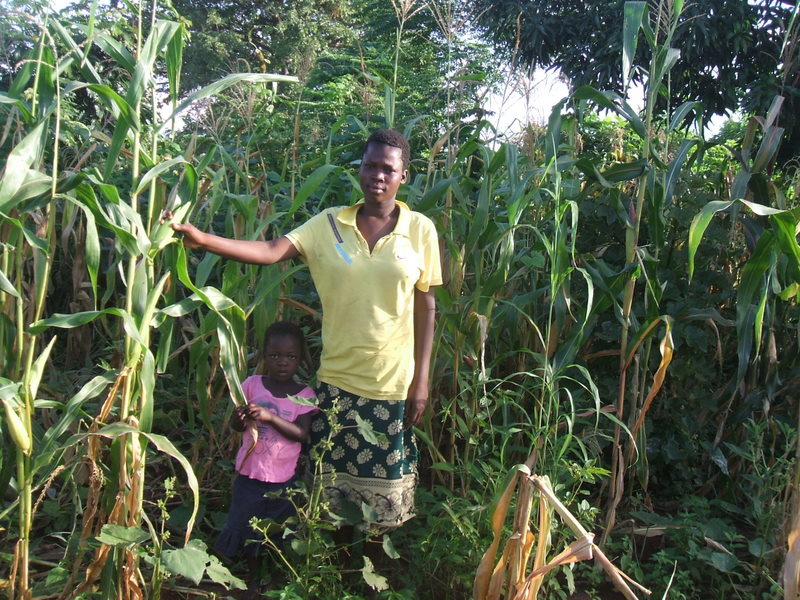 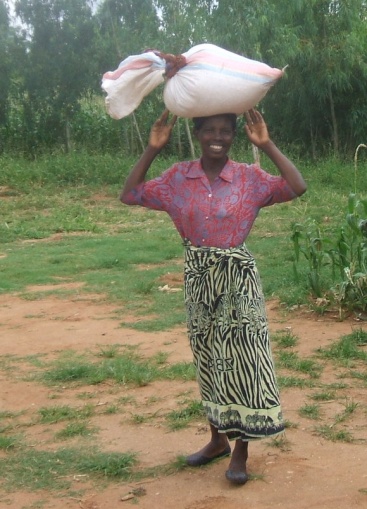 Kinderen en volwassenen20162017Malaria test / Malaria behandeling135/ 124242/122Diarree behandeling80145Buikpijn 6497Huid probleem184305Oog zalf4663Oordruppels2417Multivitamines, ijzer en Vit B5042Antibiotica kuur53229Bloeddruk behandeling376399Maagproblemen - tabletten129118Gewrichtspijn, rugpijn - pijnstilling449447Astma(geen info)34Overige behandelingen;Bijv: zwangerschapstest, wondverzorging, keelpijn, astma, hoofdpijn etc8252Doorverwijzing ziekenhuis8835